Муниципальное казенное дошкольное образовательное учреждение «Детский сад комбинированного вида «Аленький цветочек»Консультация для родителейПоказатели речевого развития детей второго года жизни                                                     Учитель-логопед Давыдова Л.А.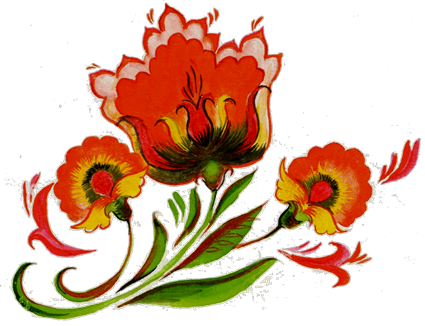 2017 г.Второй год жизни – самый ответственный год в развитии речи, т.к. с него начинается собственно речевой период, когда растет словарь, формируется грамматический строй, начинает складываться правильное звукопроизношение.Понимание речиВ первом полугодии второго года жизни наиболее бурно развивается понимание речи и совершенствуется речевой слух (ребенок находит из группы редметов знакомый ему предмет). Получает дальнейшее развитие способность детей к подражанию, действиям, интонациям.Рост активного словаряВ первые месяцы второго года жизни начинает накапливаться активный словарь. Рост словаря. Как и усвоение грамматического строя в прямой зависимости от условий жизни и воспитания. По данным исследователей минимальное количество слов в 1 год составляет 3 слова, а максимальный – 58. В 2 года эти показатели соответственно – 27 слов и 707 слов. Словарь бурно растет во втором полугодии. Слово для ребенка при первом усвоении обозначает для ребенка название только данного, единичного предмета. Это нулевая степень общения. В течение второго года жизни дети при помощи чувственного восприятия конкретного предмета выходят на первую степень общения, то есть начинают понимать нарицательное значение слова. Для этого ребенку надо не только видеть предмет, но и двигать, трогать, пробовать на вкус. Активное чувственное восприятие предмета облегчает ребенку не только запоминание названия предмета, но и усвоение его обобщенного названия (стол).Глаголы и прилагательные не имеют нулевой степени общения. Ребенок совершает конкретные действия с предметом, видит, как такие же действия совершают другие люди и усваивают их названия.Ребенок видит один и тот же цвет, форму размер у разных предметов и начинает понимать, что одно и то же название цвета, формы, размера может относиться к разным предметам, то есть он начинает осознавать обобщенный смысл прилагательных.Грамматический строй речиСловарный запас является лишь строительным материалом, с помощью которого можно построить предложения, служащие целям общения и познания действительности. Грамматический строй языка формируется поэтапно:I период называется периодом предложений (до 1г10м)II период – усвоение грамматической структуры предложения и грамматических категорий (до 3 лет)III период – период усвоения морфологической системы русского языкаПервые предложения – это слова-предложения. Ребенок часто одним словом обозначает разные вещи, имеющие один признак. Часто дети используют слова звукоподражания. В этот период дети активно используют интонацию и жеты. Например, «би-би» означает не только машинка, но и сказанное с требовательной интонацией и усиленными жастами «дай машинку». Это происходит примерно до 1г8м.Затем начинается этап фразовой речи. Он длится до 1г10м. слова в таких предложениях не связаны граматически, глаголы часто являются звукоподражанием («ляля бух» - девочка упала, «папа ам» - папа ест). Фраза состоит из 2 слов.В возрасте от1г10м до 2л1м фраза начинает оформляться грамматически. Дети уже могут согласовывать существительные с глаголом, себя дети называют в 3 лице по имени, хотя возможно появление местоимения «Я» уже на втором году жизни. Фраза состоит из 3-4 слов.Малыши. Опережающие в развитии своих сверстников, могут уже говорить практически без аграмматизмов.Произносительная сторона речиВ период от одного года до 2 лет темпы нормализации звукопроизношения отстают от темпов овладения словрем и грамматическим строем. Причины искаженного звукопроизношения в том, что артикуляционный аппарат двухлетнего ребенка еще не совершенен. В начале второго года жизни ребенок произносит правильно звуки: А, У, И, О, Б, П, М. остальные звуки заменяются близкими по артикуляции более легкими звуками. Причем большинство звуков –заменителей русскому языку не соответствует и позже утрачивается.Последовательность усвоения звуков родного языка подчиняется общим правилам. Свистящие звуки усваиваются в произношении лишь после появления язычно-зубных смычных (Т,ТЬ). На основе свистящих усваиваются шипящие звуки. Твердые  Б,П,М,В,Ф появляются раньше парных мягких, а твердые Т, Д, Н, Л – после парных мягких. В течение второго года жизни в речи детей появляется в правильном произношении примерно половина звауков русского языка. К полутора годам ребенок четко произносит гласные звуки: А,И,О,У,Э, согласные: Б,П,М,Й,К,Г. из гласных звуков отсутствует звук Ы.В два года в речи детей преобладают мягкие звуки, они заменяют твердые согласные (сяньки, зяйка, тяпки).Возрастной нормой считается опускание сонорных звуков: Л,Р,РЬ.Рекомендации Знакомить с названиями окружающих предметов, называть действия при уходе за ребенкомНе забывать, что речь лучше развивается в деятельностиПри одевании и других моментах называть предметы и действияНазывать предметы правильно. Лучше сразу научить правильно, чем потом переучиватьИгры-шуткиРассматривание картинокИгры  с игрушками (Где птичка?, собачка. зайчик)Все детские фразы переводить на взрослый язык Сопровождайте речью ситуации, чтоб ребенок научился правильно строить фразуНазывать ребенка по имениУчить ребенка понимать значения предлогов (У, НА, В, ПОД, ОКОЛО) в игре.Давать образец речиПолезно петь песенки, использовать потешки и прибауткиЧитайте малышу книжки с яркими картинками, лучше простые русские народны сказки и потешки. Нельзя отказывать, если малыш просит почитать емуРазвивать мелкую моторику рук с помощью пальчиковой гимнастикиПамятка для родителейИтоги развития речи второго года жизниДети понимают обозначаемые на простых сюжетных картинках действия и предметыВыполняют просьбы взрослых, состоящие из двух частейПонимают значение пространственных предлогов (положи на стол, сядь на диван)Понимают обобщающее значение наименований однородных предметов (любой стул - это стул)После 1,5 лет начинают задавать вопросы: «Как это называется?», «Что это?»К 1,5 годам в активном словаре ребенка насчитывается около 50 слов, а к 2 годам – 200-400 слов, преимущественно существительных, обозначающих предметы игровой и бытовой техники, а так же глаголов, обозначающих простые действияРечь аграмматична. Пользуются фразой из 2-3 слов, согласуют глаголы 3 лица единственного числа настоящего времени с существительными, используют формы некоторых падежей; появляется первое лицо глаголов и местоимение «Я»В речи много глаголов в повелительном наклоненииХарактерно неправильное звукопроизношение большинства звуков родного языка (физиологиеское косноязычие)Неустойчивое произношение многих слов: звук то выпадает, то заменяется, то произносится верноНарушена слоговая структура многословных слов (упрощение структуры путем опускания слогов из середины слова)У части детей слабый, тихий голос 